1000 PIECES PUZZLE PortugalINTENSIVO BOOTCAMP DE DANÇA PARA ARTISTAS EMERGENTES -ficha de candidatura-EN- Podes responder em Inglês ou em PortuguêsDados PessoaisNome: ____________________    Apelido:___________________Data de Nascimento: _________   Género:    Masculino   FemininoNacionalidade: ______________2) Experiência em Dança & MotivaçãoQue estilos de dança melhor te definem enquanto profissional de dança?  Dancehall                  Afrobeats	 Hiphop	House	 Krump	Waacking  Contemporary      African & Caribbean dances OthersConta-nos mais sobre a tua experiência em Coreografia: ensaiador, professor, criador, performances, prémios, battles, campeonatos, concursos, companhias,…Por favor, responde no máximo com 800 palavras ou através de um vídeo com o máximo de 2 minutos. (coloca aqui o link para visualização)________________________________________________________________________________________________________________________________________________________________________________________________________________________________________________________________________________________________________________________________________________________________________________________________________________________________________________________________________________________________________________________________________________________________________________________________________________________________________________________________________________________________________________________________________________________________________________________________________________________________________________________________________________________________________________________________________________________________________________________________________________________________________________________________________________________________________________________________________________________________________________________________________________________________________________________________________O que desejas adquirir com esta experiência?Por favor, responde no máximo com 800 palavras ou através de um vídeo com o máximo de 2 minutos. (coloca aqui o link para visualização)________________________________________________________________________________________________________________________________________________________________________________________________________________________________________________________________________________________________________________________________________________________________________________________________________________________________________________________________________________________________________________________________________________________________________________________________________________________________________________________________________________________________________________________________________________________________________________________________________________________________________________________________________________________________________________________________________________________________________________________________________________________________________________________________________________________________________________________Como te vês a contribuir para a Dança, no futuro?Por favor, responde no máximo com 800 palavras ou através de um vídeo com o máximo de 2 minutos. (coloca aqui o link para visualização)________________________________________________________________________________________________________________________________________________________________________________________________________________________________________________________________________________________________________________________________________________________________________________________________________________________________________________________________________________________________________________________________________________________________________________________________________________________________________________________________________________________________________________________________________________________________________________________________________________________________________________________________________________________________________________________________________________________________________________________________________________________________________________________________________________________________________________________________________________________________________________________________________________________________________________________________________3) Vídeo (envio de vídeo teu)- pode ser com qualidade smartphone entre 1 a 3 minutos no máximo;Pode ser freestyle ou coreografado, onde possamos ver bem as tuas competências;os vídeos não devem ser editados ou não devem conter muitas transições.URL (Youtube, Vimeo,…)____________________________________________________PráticoA maior parte do programa será realizado na língua inglesa, como tal, será necessário proceder à seguinte classificação das tuas habilidades linguísticas a seguir apresentadas:Como classificas o teu nível de Inglês:			     Muito Fraco,          Fraco,       Suficiente,       Bom,       Muito bomCompreensão2.  Falado/OralidadePor favor, confirma que estás inteiramente disponível para a semana inteira, de 16/04/19 a 21/04/19,         Sim, Posso/Estou.E-mail: __________________________   Contacto Tlm: __________________________Morada: ________________________________________________________________Código Postal: ____________________   Cidade: ___________Localidade:_______________________   Região: ___________ País: _______________Gostarias de ficar alojado num doa nossos estúdios de dança?           yes        noDisponibilizamos de alojamento num dos nossos estúdios (apenas para os Portugueses, mediante reserva feita atempadamente / e deves trazer o teu próprio equipamento necessário para acampares /dispomos de instalações básicas sanitárias e de refeições)Se estás no meio social, por favor indica os teus perfis (Facebook, Instagram, Linkedin, Vimeo, Youtube,….)Tens Website? Se Sim:  __________________________Como soubeste do 1000 Pieces Puzzle Bootcamp Portugal?Facebook                coffepaste.pt              OutrosFeito!!Por favor, assina e envia-nos para o nosso email: info@performact.orgEntraremos em contacto após a nova DEADLINE 31.01.19 @ 12h00 meio-dia Data                                                         Assinatura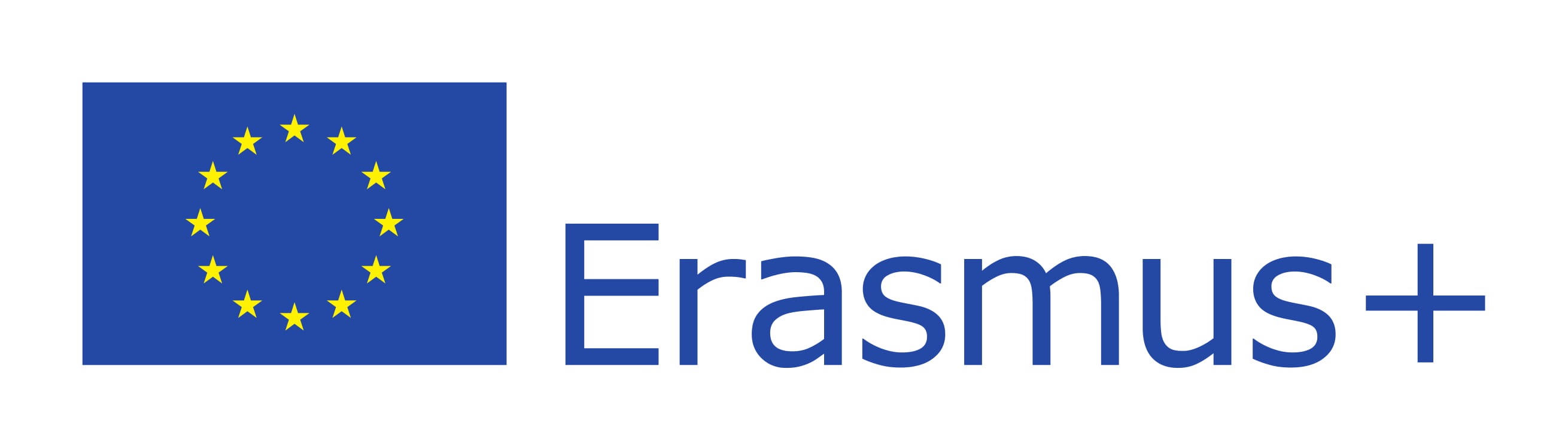 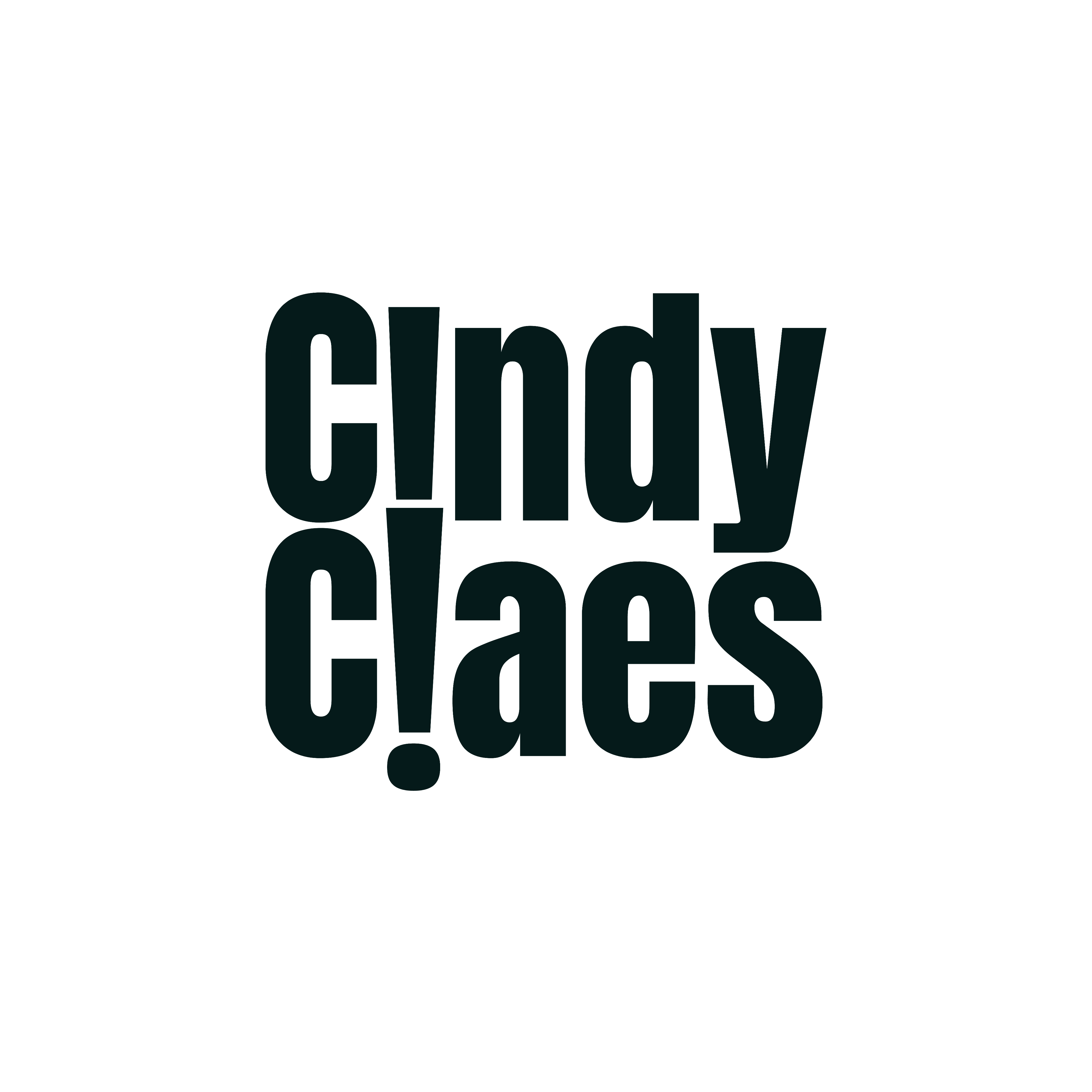 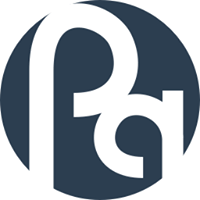 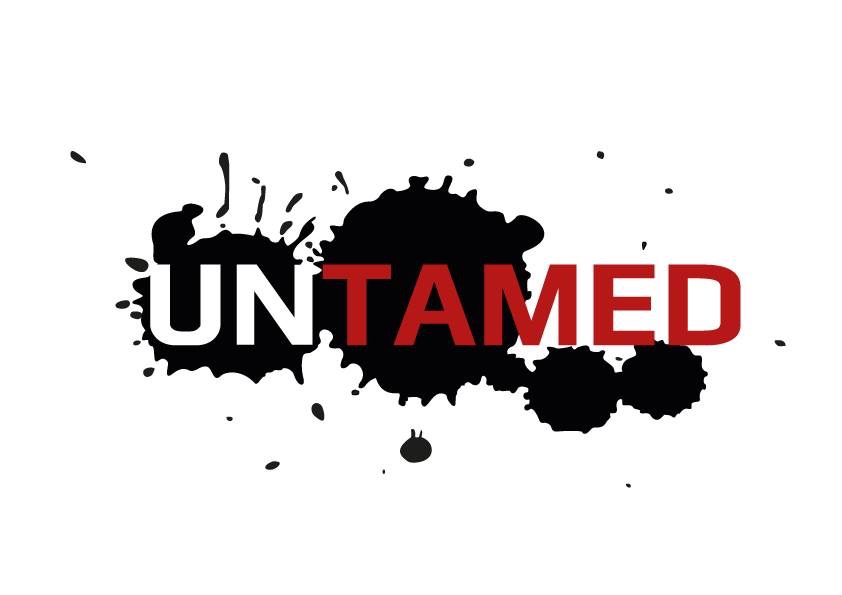 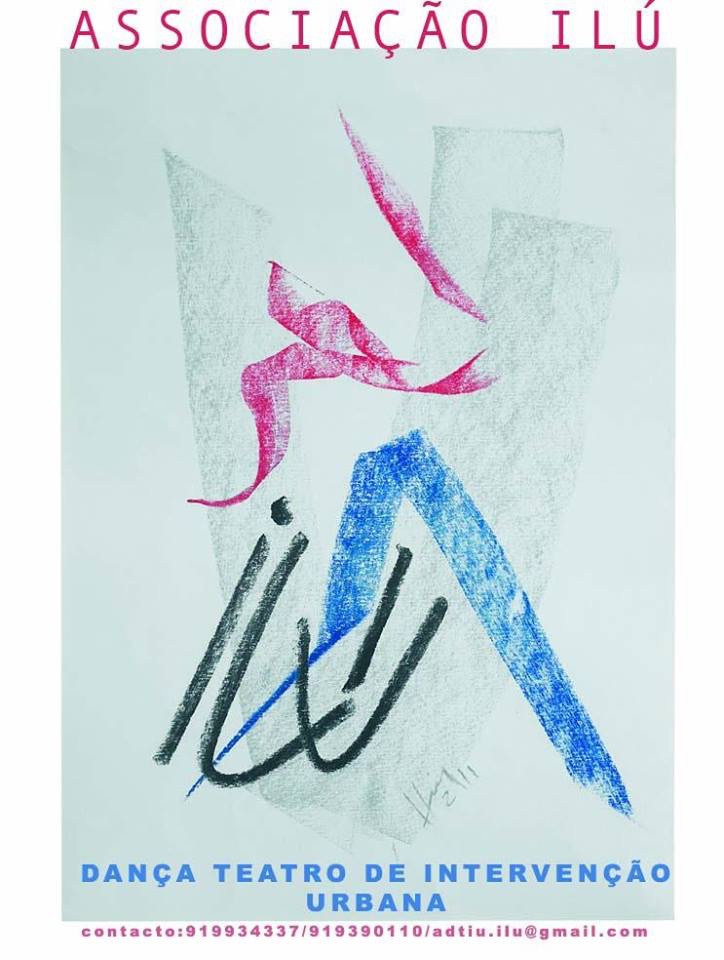 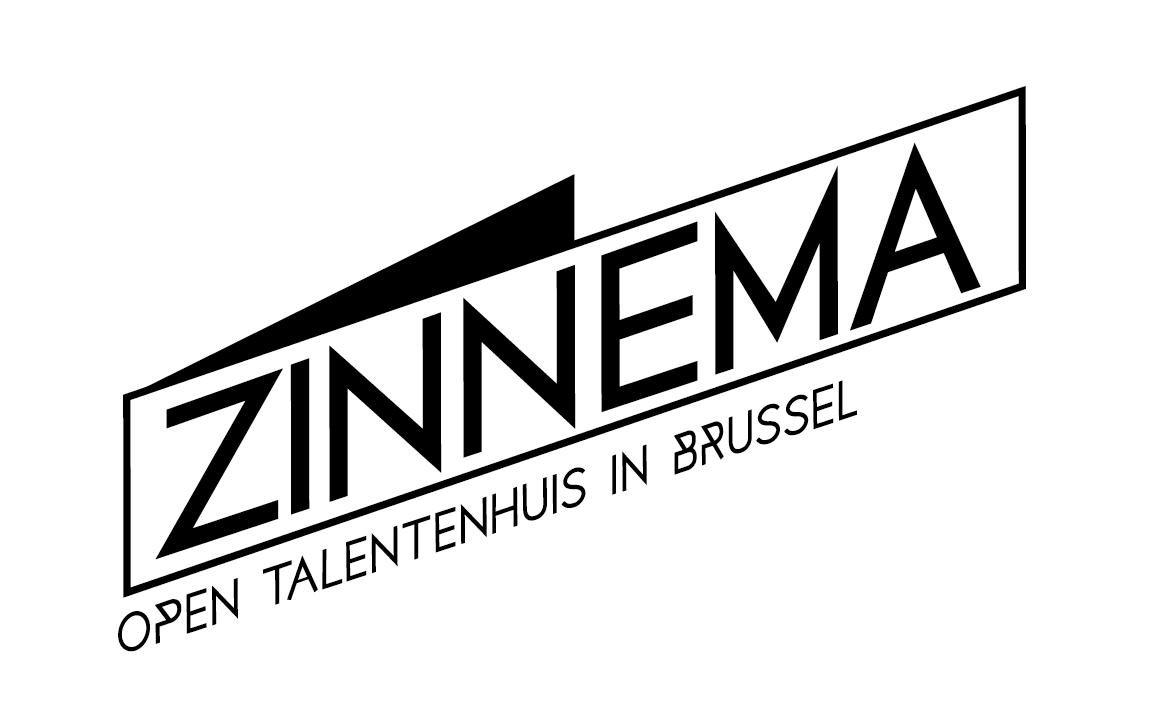 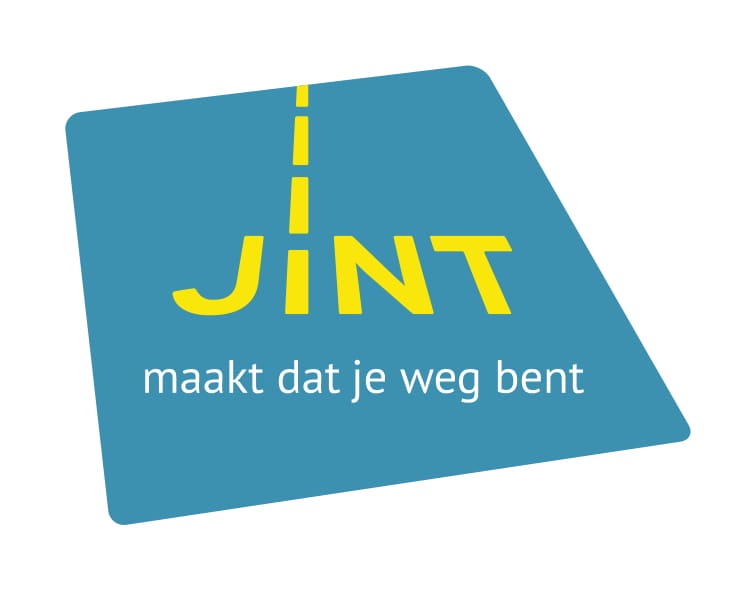 